Entry of the Bible (we stand as the Bible is brought into church)IntroitGrace & Call to Worship 	Praise	123	God is love: let heaven adore himPrayer of Approach and the Lord’s PrayerBible Reading 	John 3 v 1 – 6 (page 1065)			John 19 v 38 – 42 (page 1088)					Morag LindsayAnthemReflection on God’s WordPraise 187	There’s a wideness in God’s mercy(Tune: All for Jesus)First Sunday ChatPraise 	God’s love is deeperPrayers of Thanksgiving & for OthersPraise 175	Praise, I will praise you LordBenedictionNoticesA warm welcome is extended to everyone this morning and especially to any visitors worshipping with us today. Please take a few minutes to read the screens as there may be information, which was received too late for the printed intimations.Our minister, the Rev. Fiona Maxwell, can be contacted by telephone on 01563 521762, by mobile on 07507 312123 or by email, FMaxwell@churchofscotland.org.ukThe email address for the Church Administrator is chrchdmnstr@outlook.com.  or phone 07394 173977If you are watching the service via live stream the digital order of service is available on the church website under the services page.There is now creche and young church facilities in the side chapel, if you have children with you, please use this room as and when you need to.Tea/coffee will be served after morning worship, please come down to the hall for a warm cuppa and even warmer chat and fellowship. There will be a retiring offering for the Turkey/Syria Earthquake Appeal on Sundays, 19th Feb, 26th Feb and 5 March.  The money collected from the after-church refreshments and retiring offerings will be donated for the provision of Shelter Boxes through Kilmarnock Rotary.  So far £781.35 has been raised.Scalliwags meet Monday at 9.30am – 11am. The group is for all children under 3 and should be accompanied by an adult. Brownies & Guides 17th Kilmarnock Brownies and 6th Kilmarnock Guides will meet in the church halls on Monday at 6pm and 7.30pm.The Guild meet on Tuesday 7 March at 2pm with a talk from the Parkinson’s Community Singers. All welcome.Wednesday café is open every Wednesday morning from 10am – 12 noon. Please tell your friends and neighbours and come and enjoy the company and chat.The Strollers meet on Wednesday 8th March at 10am at Cafe Mancini (KA9 1QG) next to the car park at Prestwick seafront.   This is reached by taking right at Prestwick Cross into Station Road and following this into Links Road.   The car parks are to your right at the seafront.Kirk Session Wednesday 8 March 7.30pm in the sanctuary.The funeral of Mrs Betty Bryan will take place on Thursday 9 March at 11.30 at Holmsford Bridge Crematorium.We will be serving toast and marmalade from 10am on Sunday, 12 March to mark FAIRTRADE FORNIGHT.  Fellowship of Kilmarnock Churches Christian Love in Action Sunday 12 March at 3pm at New Laigh Kirk.The Guild are holding a coffee morning on Saturday 25 March from 10am – 12noon, cost £2.50, Having a clear out? Please donate any unwanted gifts or bottles or raffle prizes ! Contact a member and  support our Guild -Thank you .Foodbank- Items can still be left at the back of the church in the wicker basket, these items are then taken to the Salvation Army for their foodbank, supplies are required urgently, so please give generously.Some items that are often forgotten are: Tin Openers, Toiletries, Toilet Rolls, Detergent/washing up liquid, Nappies and other baby supplies, Free from all items e.g Gluten FreeEACHa the drop-in is open in the New Laigh Kirk hall between 1pm and 3pm on Mondays and Wednesdays. We hope to also open on Fridays and would be delighted to hear from anyone who can spare an hour or two to volunteer with us.Advance NoticeThe church is thinking of holding a celebration on the day of the Kings Coronation, this would be in the form of the TV coverage on the big screen and some sort of refreshments (still to be decided). A small charge will be made to cover costs and tickets will be on sale nearer the time. If this is something you would be interested in coming to please speak to Jess Barry or Vanessa Twomey.  We will only be running this event if we have enough interest.Lent Study GroupKay Park Parish Church no Faith Stories on 8th March. The next meeting is Tuesday 14th March at 7pm in the café area – Faith Stories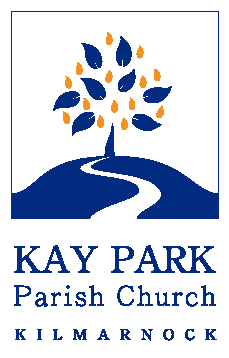 www.kayparkparishchurch.org.uk(Registered Scottish Charity: SC008154)Lent 25 March 2023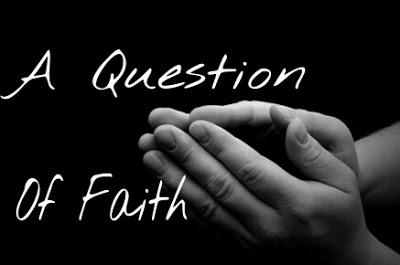 Minister Rev. Fiona Maxwell Organist  Mr Alex Ferguson